Załącznik nr 1 do Ogłoszeniapostępowanie nr 23/SZ/2020DRUK OFERTOWYDANE WYKONAWCY:W odpowiedzi na Ogłoszenie o zamówieniu na usługi społeczne, zgłaszam/y przystąpienie do postępowania o udzielenie zamówienia publicznego na usługi społeczne, których przedmiotem jest:„Świadczenie usług medycznych w postaci badań laboratoryjnych wykonywanych                     w celach diagnostycznych i profilaktycznych dot. osób osadzonych                                          w Strzeżonym Ośrodku dla Cudzoziemców w m. Przemyśl”Oferuję/my realizację przedmiotu zamówienia za cenę oferty brutto zgodnie z Tabelą do Druku ofertowego:słownie: ……………………………………………………………………………………………………………………Oświadczam/y, że w cenie oferty zostały uwzględnione wszystkie koszty wykonania zamówienia.Oświadczam/y, że przedmiot zamówienia świadczony będzie w niżej wskazanym miejscu i czasie: …………………………………………………………………………………………………………………….………………………………………………………………………………………………………………………………… (należy wskazać nazwę i adres placówki, w której świadczone będą usługi medyczne)w godzinach od ….…… do ………. (należy wpisać co najmniej od 8:00 do 11:00*), w dniach od poniedziałku do piątku.(* warunek konieczny)Oferujemy*, możliwość skorzystania z usługi wykonania badań laboratoryjnych                                     w placówce wskazanej w pkt 2:    w cztery soboty w miesiącu, w godzinach od ……….. do ………..    w trzy soboty w miesiącu, w godzinach od ………... do ….….…..    w dwie soboty w miesiącu, w godzinach od ….…….. do …….…..    w jedną sobotę w miesiącu, w godzinach od ……….. do ……..…..    nie oferujemy, możliwości skorzystania z usługi w sobotę * /należy zaznaczyć proponowaną opcję/Oświadczam/y, że uważam/y się za związanego/ych niniejszą ofertą przez 30 dni licząc od upływu terminu składania ofert.Oświadczam/y, że zapoznałem/liśmy się z treścią Ogłoszenia wraz z załącznikami i nie wnoszę/simy do nich zastrzeżeń oraz przyjmuję/my warunki w nich zawarte.Oświadczam/y, że przedmiot zamówienia będę/dziemy realizować: (*niepotrzebne skreślić)- samodzielnie*- przy udziale podwykonawców*, zgodnie z poniższą tabelą:Oświadczam/y, że w przypadku przyznania mi/nam zamówienia, zobowiązuję/my się do zawarcia umowy w miejscu i w terminie wskazanym przez Zamawiającego.Oświadczam/y, że wypełniłem/liśmy obowiązki informacyjne przewidziane w art. 13 lub art. 14 Rozporządzenia wobec osób fizycznych, od których dane osobowe bezpośrednio lub pośrednio pozyskałem/liśmy w celu ubiegania się o udzielenie zamówienia publicznego                    w niniejszym postępowaniu.Zobowiązuję/my się przetwarzać powierzone mi/nam dane osobowe zgodnie z art. 28 Rozporządzenia  oraz z innymi przepisami prawa powszechnie obowiązującego, które chronią prawa osób, których dane dotyczą.             ….…………........................................................                                                                                                                                                                                   (podpis i pieczęć upoważnionego przedstawiciela Wykonawcy)………………………….…….. dnia ……….……..Tabela do Druku ofertowegopostępowanie nr 23/SZ/2020UWAGA: przy wypełnianiu Tabeli Zamawiający wymaga by Wykonawca stosował poniższe wzory:Wzór do obliczenia cena oferty brutto (5): cena jednostkowa brutto (4) x ilość (3)Poszczególne ceny należy podać z uwzględnieniem dwóch miejsc po przecinku.Po zapoznaniu się z Ogłoszeniem oraz projektem umowy oferujemy niżej podaną cenę za świadczenie usług medycznych w postaci badań laboratoryjnych wykonywanych                  w celach diagnostycznych i profilaktycznych dot. osób osadzonych w Strzeżonym Ośrodku dla Cudzoziemców w m. PrzemyślSłownie (razem cena oferty brutto): ………………………………………………………………………………….              ….…………........................................................                                                                                                                                                                                   (podpis i pieczęć upoważnionego przedstawiciela Wykonawcy)………………………….…….. dnia ……….……..Załącznik nr 2 do Ogłoszeniapostępowanie nr 23/SZ/2020OŚWIADCZENIE WYKONAWCY O BRAKU PODSTAW DO WYKLUCZENIA Z POSTĘPOWANIAJa/my niżej podpisany/ni ………………………………….……………………………………………………………….                                                                        (Imię i nazwisko osoby/osób podpisujących oświadczenie)działając w imieniu i na rzecz:……………………………………………………………...………………………………………………………………………(pełna nazwa i adres Wykonawcy)składając ofertę w postępowaniu o udzielenie zamówienia publicznego na usługi społeczne pn.:„Świadczenie usług medycznych w postaci badań laboratoryjnych wykonywanych                     w celach diagnostycznych i profilaktycznych dot. osób osadzonych                                          w Strzeżonym Ośrodku dla Cudzoziemców w m. Przemyśl”   	Oświadczam/y, że nie podlegam/y wykluczeniu z postępowania na podstawie art. 24 ust. 1                         pkt 12-22  oraz art. 24 ust. 5 pkt 1 ustawy Prawo zamówień publicznych.…….……......................................................                                                                                                                                                                                  (podpis i pieczęć upoważnionego przedstawiciela Wykonawcy)…………………….……., dnia ……….……..……Oświadczam/y), że zachodzą w stosunku do mnie/nas podstawy wykluczenia z postępowania na podstawie art. ………… ustawy p.z.p. (podać mającą zastosowanie podstawę wykluczenia spośród wymienionych w art. 24 ust. 1 pkt 13-14, 16-20 lub art. 24 ust. 5 pkt. 1 ustawy p.z.p.).  Jednocześnie oświadczam/y, że w związku z ww. okolicznością, na podstawie art. 24 ust. 8 ustawy p.z.p. podjąłem/liśmy następujące środki naprawcze:………………………………………………………………………………………………………………………………………………………………………………………………………………………………………………………………………………………….……......................................................                                                                                                                                                                                  (podpis i pieczęć upoważnionego przedstawiciela Wykonawcy)…………………….……., dnia ……….….…..……BIESZCZADZKI ODDZIAŁ STRAŻY GRANICZNEJim. gen. bryg. Jana Tomasza Gorzechowskiego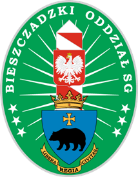    UNIA EUROPEJSKA   Fundusz Azylu, Migracji                          i Integracji 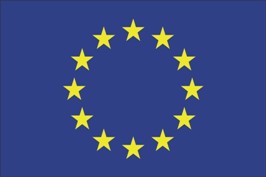 Pełna nazwa: ………………………………………………………………………………………………………………………………………………………………………………………………………………………………………………………..Imię i nazwisko osoby/osób upoważnionej/ych do reprezentacji Wykonawcy i podpisującej/ych ofertę: …………………………………………………………………………………………………………………………Adres: ulica ……………………………………..kod ………….. miejscowość …………………………..tel.: ………………………… faks: ……………………e-mail……………………………………….numer NIP …………………………………… numer REGON ………………………………………złL.p.Nazwa i adres podwykonawcyZakres powierzony podwykonawcyBIESZCZADZKI ODDZIAŁ STRAŻY GRANICZNEJim. gen. bryg. Jana Tomasza Gorzechowskiego   UNIA EUROPEJSKA   Fundusz Azylu, Migracji                          i Integracji Lp.Nazwa badaniaIlośćCenajednostkowabruttoCena oferty brutto12345Badania podstawowe:Badania podstawowe:Badania podstawowe:Badania podstawowe:Badania podstawowe:1.Morfologia krwi3002.Mocz - badanie ogólne803.Cukier w surowicy2504.VDRL2505.HBsAg2506.Anty HIV 1/22507.Anty HCV 3 - generacja 2508.Test ciążowy we krwi (HCG)100Badania uzupełniające:Badania uzupełniające:Badania uzupełniające:Badania uzupełniające:Badania uzupełniające:9.Helicobacter pylori I Gg1010.Bilirubina całk.5011.AST5012.ALT5013.Kreatynina2514.Lipidogram1015.Cholesterol całk.1016.Mocznik1517.Kwas moczowy1518.APTT519.INR520.TSH2021.FT31022.FT41023.Poziom żelaza we krwi1024.Mocz na posiew2025.Kał na jaja pasożytów2026.Plwocina na posiew Bk1527.CRP3028.D-dimery529.Elektrolity2530.Amylaza w moczu531.Amylaza we krwi532.PSA całkowity533.Grupa krwi1034.Quantiferon TB, test IGRA15Razem cena oferty bruttoRazem cena oferty bruttoBIESZCZADZKI ODDZIAŁ STRAŻY GRANICZNEJim. gen. bryg. Jana Tomasza Gorzechowskiego   UNIA EUROPEJSKA   Fundusz Azylu, Migracji                          i Integracji 